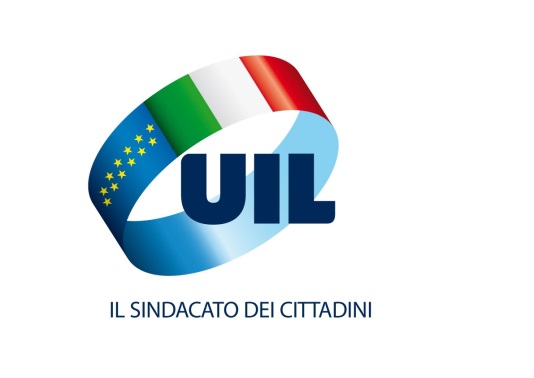 Servizio Politiche del Lavoro e della Formazione11° RAPPORTO 2015 UIL LA CASSA INTEGRAZIONE PER MACRO AREE, REGIONI E PROVINCEANNO  2015DATI  DICEMBRE 2015ORE AUTORIZZATE ANNO 2015 – dati per macro area, regioni, province -(confronto con Anno 2014)STIMA UIL POSTI DI LAVORO SALVAGUARDATI DALLA CIG NEL 2015 – dati per macro area e regioni -(confronto con Anno 2014 )ORE AUTORIZZATE PER SETTORE PRODUTTIVO ANNO 2015 – dati per macro area e regioni -(confronto con Anno 2014)ORE AUTORIZZATE DICEMBRE 2015 – dati per macro area, regioni e province -(confronto con Novembre 2015)STIMA UIL POSTI DI LAVORO SALVAGUARDATI DALLA CIG A DICEMBRE 2015 – dati per macro area e regioni -(confronto con Novembre 2015 )Elaborazione UIL su fonte INPSPRESENTAZIONESe i dati INPS sulla cassa integrazione non fossero condizionati dal fermo amministrativo per la cassa ordinaria e da quello normativo e finanziario (mancanza di risorse) per la cassa in deroga, non potremmo che tirare un sospiro di sollievo. Purtroppo, come dice la stessa INPS, da molti mesi i dati della Cig Ordinaria “non sono attendibili” ed è, quindi, impossibile esprimere una valutazione credibile. Nel secondo semestre del 2015 in ben 125 casi c’è un anomalo “zero” nella casella di molte province per la Cassa Ordinaria e la cosa si manifesta per 70 volte nelle caselle della Cassa in deroga.. Il bilancio di fine anno 2015, ci consegna, nonostante l’anomalia di dati “mancanti” sulle  autorizzazioni,  un totale di oltre 677 milioni di ore di cassa integrazione richieste dalle aziende (con un calo del 35,5% rispetto al 2014) di cui la Cassa integrazione Straordinaria assorbe circa 400 milioni di ore (con una flessione del 29,2% rispetto all’anno precedente), la Cig Ordinaria 180,3 milioni di ore (con una flessione del 28,1%) e la Cig in Deroga 97,5 milioni di ore (-58,9% rispetto al 2014).Tra un anno e l’altro, solo nella Provincia Autonoma di Trento si registra un aumento di richieste (+1,7%), mentre in tutte le Regioni si assiste ad una diminuzione di ore autorizzate, con in testa la Campania (-54,6%). Solo in 9 Province si riscontra un incremento, con l’aumento più alto a Terni (+32,7%). Il dato diventa più preoccupante se si analizza la sola Cassa Straordinaria che vede 17 province in crescita rispetto al 2014. A livello regionale è la Lombardia che ha richiesto più ore di cassa integrazione (154 mln. di ore) seguita da Piemonte (80 mln.), Lazio (60 mln.) e Veneto (57 mln.).Sempre nel 2015 è Torino (con oltre 47 mln. ore), la provincia più cassaintegrata seguita da Roma (40 mln.), Milano (37 mln.) e Brescia (34 mln.).L’industria è il ramo di attività che nel 2015, con 486,6 milioni di ore, incide per il 71,8% sul totale delle ore richieste nell’anno; il commercio ha cumulato nell’anno 83 milioni di ore di cassa integrazione a cui segue l’edilizia con 76,9 milioni di ore e l’artigianato con 30 milioni di ore. In questi settori il calo è trascinato, in basso, dalla cassa in deroga, ormai fortemente  ridotta per il de-finanziamento e per la ristrettezza della durata massima di questo strumento.Sempre interessante è comprendere quanto “aiuta” la cassa integrazione nel proteggere posti di lavoro. Ebbene, nonostante i problemi amministrativi già descritti e il flebile segnale di ripresa economica, si può quantificare che sono state oltre 332.000 le unità di lavoro salvaguardate, in particolare dalla Cassa Straordinaria (195mila). Questo dato significa che le persone che nel 2015 hanno avuto la sfortuna di operare in aziende in difficoltà e che sono state collocate in cassa integrazione (per brevi o lunghi periodi), sono state circa 760.000. Questo dato fa emergere anche come la crisi stia selezionando, nel bene e nel male,  il nostro sistema produttivo. A fronte di imprese che stanno risalendo la china, ve ne sono moltissime che sono sull’orlo della crisi irreversibile. Ciò dovrebbe comportare una diversa politica economica, che non si vede all’orizzonte, sia in termini di scelte strategiche (individuazione degli asset su cui investire) sia per quanto riguarda politiche economiche favorenti la ripresa come il sostegno ai consumi e politiche fiscali adeguate a sostegno di salari e pensioni.Preoccupa, infine, ciò che potrebbe concretizzarsi nei prossimi mesi con l’entrata in vigore del Jobs Act in tema di ammortizzatori sociali. Infatti, nonostante l’allarme del sindacato, e di molti osservatori, la Nuova Cassa integrazione subirà forti limiti sia per la durata (massimo 24 mesi in 5 anni) sia per l’effetto indotto dall’alto costo che un azienda, peraltro in crisi, dovrà sopportare in termini economici (ticket di accesso). Tutto questo, appunto, in quadro economico ancora incerto, potrebbe indurre molte imprese a rinunciare a combattere (ristrutturarsi per ripartire) e procedere per la strada, socialmente, grave, della riduzione parziale o totale del personale. Anche a Dicembre il dato sulle ore autorizzate è fortemente condizionato dal fermo amministrativo. In molte Province (20), infatti, non risulta alcuna ora autorizzata nel mese ed in molte altre c’è un rallentamento delle procedure autorizzative, così come è evidente il calo della Cassa in deroga per mancanza di risorse con il conseguente stop alle autorizzazioni da parte delle Regioni.Al netto di quanto sopra, analizzando i dati sulla cassa integrazione del mese di dicembre, si assiste ad una contrazione, rispetto a novembre, del 18,8% di ore autorizzate (con una richiesta complessiva nel mese di 42,5 milioni di ore). Tra le gestioni, a fronte (nonostante lo “zero” in 22 Province) di un aumento della CIGO del 14,6%, scendono sia la CIGS (-25,9%) che la CIG in Deroga (-13,8%). La Cassa in Deroga, che evidenzia un crollo sullo stesso mese del 2014 di circa 26 milioni di ore, è di fatto bloccata sia per la mancanza di risorse attribuite alle Regioni, sia per i criteri fortemente restrittivi che ne hanno ridotto l’utilizzo a soli 5 mesi per il 2015. Salgono le richieste nel Mezzogiorno (+28,5%) e nel Centro (+0,4%), mentre scendono nel Nord (-39,8%). Aumenti si registrano il 34 Province con in testa Pisa (+1952,9%), a fronte di un calo del 100% a Catanzaro. Guglielmo Loy – Segretario Confederale UIL Gennaio 2016(rapporto curato da Antonella P.)Andamento mensile ORE CIG: da gennaio 2009 a dicembre 2015ORE AUTORIZZATE DI CASSA INTEGRAZONE:ANDAMENTO ANNUALE PER GESTIONE DAL 2009 AL 2015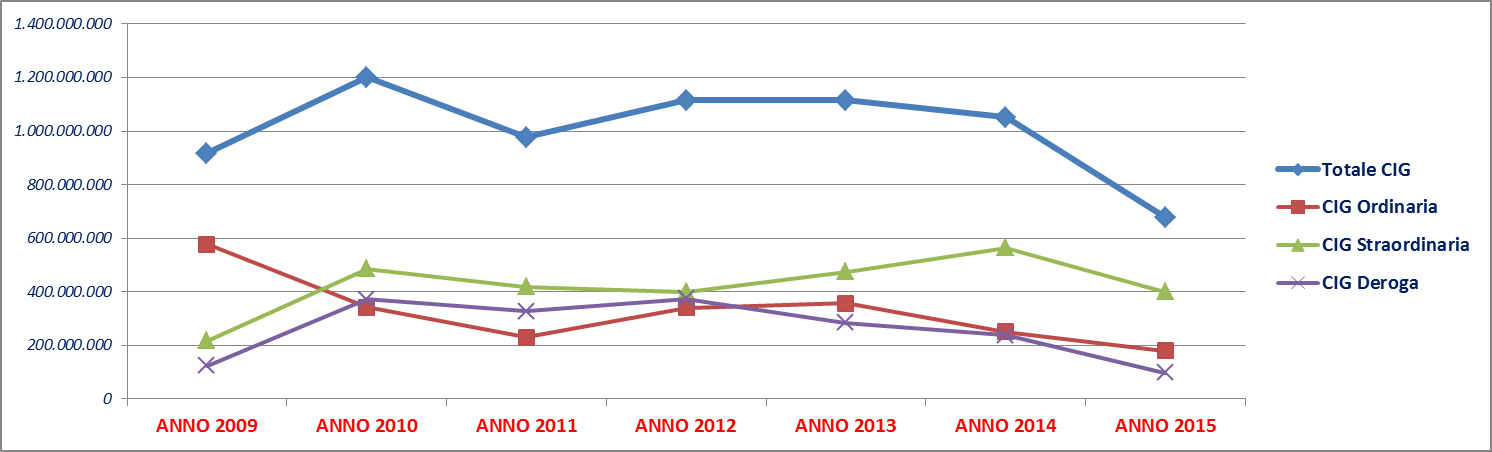 ANNO 2015(confronto con Anno 2014)MACRO AREACASSA INTEGRAZIONE (ORE AUTORIZZATE) ANNI 2014/2015REGIONI e PROVINCE AUTONOME: ORE AUTORIZZATE DI CASSA INTEGRAZIONE (ANNI 2014/2015)STIME UIL: POSTI DI LAVORO SALVAGUARDATI DALLA CASSA INTEGRAZIONE* (ANNI 2014/2015) * La stima non tiene conto dell’effetto del cosiddetto tiraggio (cioè di quante ore sono state effettivamente utilizzate dall’impresa)REGIONI e PROVINCE AUTONOME VARIAZIONI PERCENTUALI ANNI 2014/2015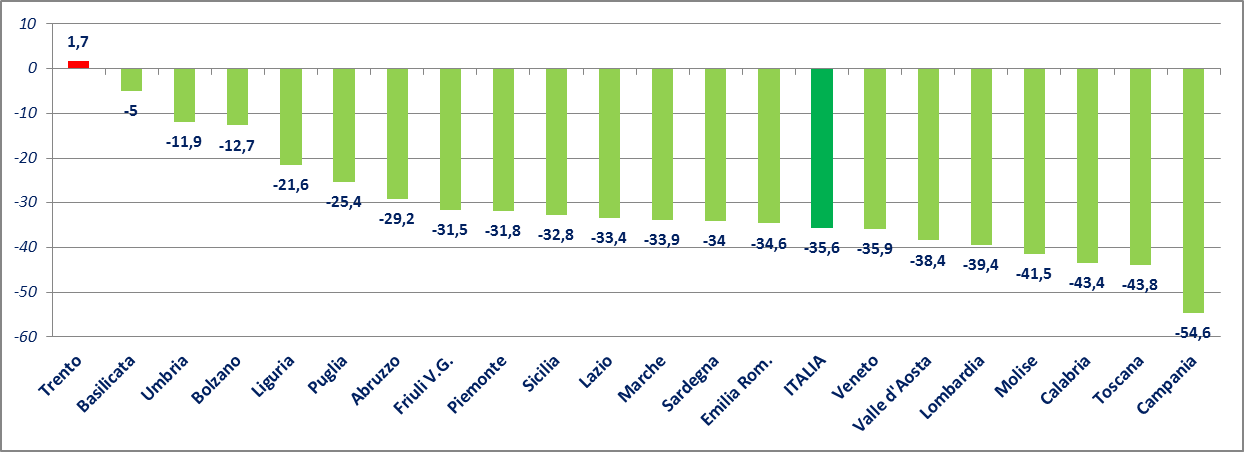 PROVINCE: ORE AUTORIZZATE DI CASSA INTEGRAZIONEANNI 2014/2015Le 9 province con l’aumento tra il 2014 e 2015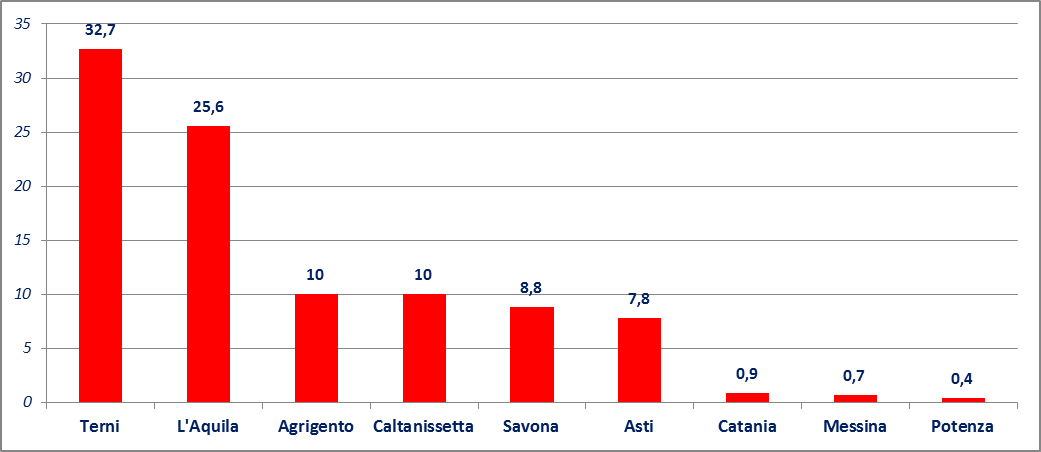 Le 10 province con la maggiore diminuzione tra il 2014 e 2015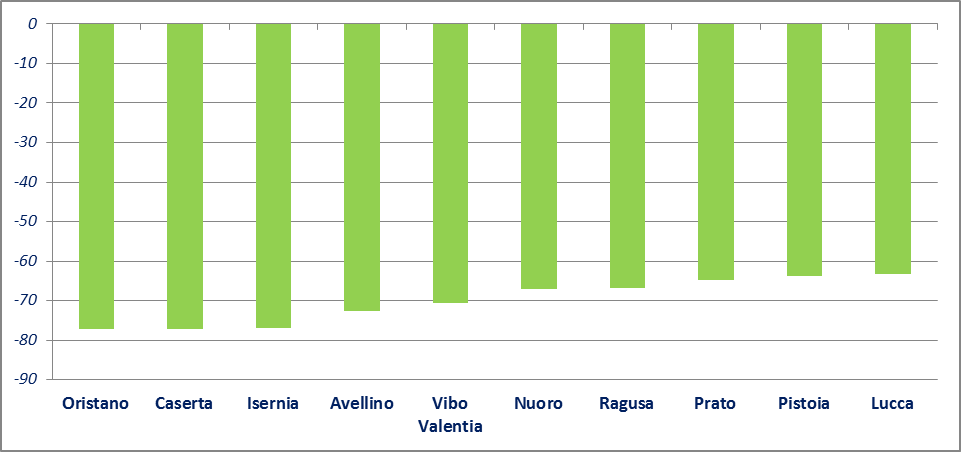 La cassa integrazione per RAMO DI ATTIVITA’ANNO 2015(confronto con Anno 2014) MACRO AREACASSA INTEGRAZIONE PER SETTORE PRODUTTIVO (ANNI 2014/2015)REGIONI E PROVINCE AUTONOME:ORE AUTORIZZATE PER SETTORE PRODUTTIVE (ANNI 2014/2015)DATI REGIONALI: VARIAZIONE % CASSA INTEGRAZIONE PER SETTORE PRODUTTIVO ANNI 2014/2015DICEMBRE 2015(confronto con Novembre 2015)MACRO AREACASSA INTEGRAZIONE (ORE AUTORIZZATE) NOVEMBRE-DICEMBRE 2015REGIONI e PROVINCE AUTONOME: ORE AUTORIZZATE DI CASSA INTEGRAZIONE (NOVEMBRE-DICEMBRE 2015)                            STIME UIL: POSTI DI LAVORO SALVAGUARDATI DALLA CASSA INTEGRAZIONE* (NOVEMBRE-DICEMBRE 2015)* La stima non tiene conto dell’effetto del cosiddetto tiraggio (cioè di quante ore sono state effettivamente utilizzate dall’impresa)REGIONI e PROVINCE AUTONOME VARIAZIONI PERCENTUALI NOVEMBRE-DICEMBRE  2015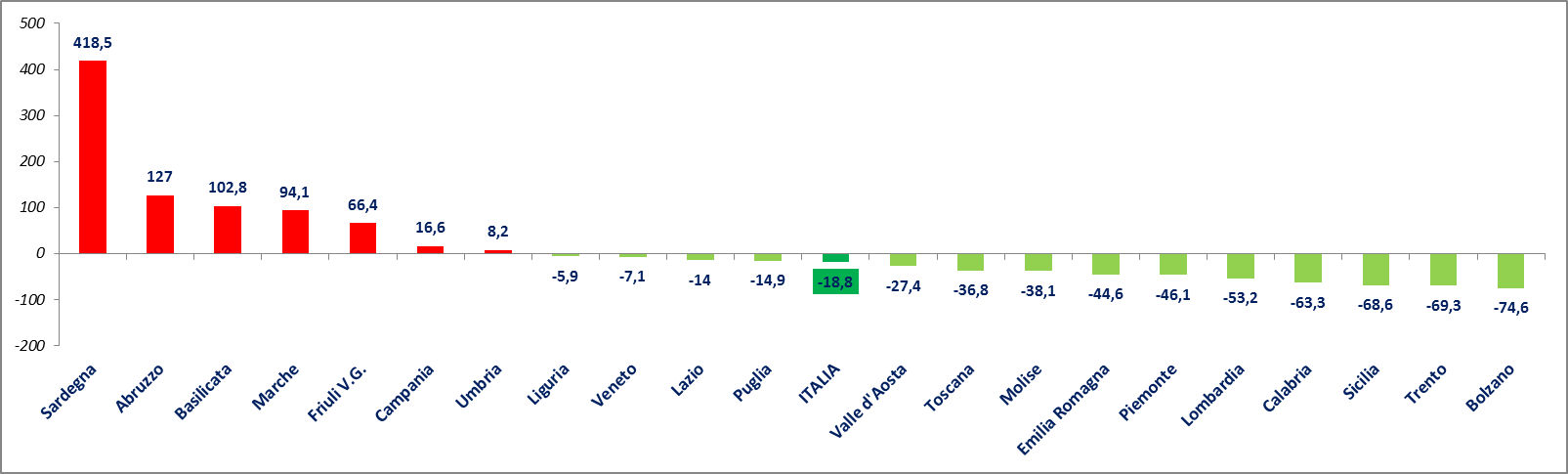 PROVINCE: ORE AUTORIZZATE DI CASSA INTEGRAZIONENOVEMBRE-DICEMBRE 2015Le 10 province con l’aumento più alto tra novembre-dicembre 2015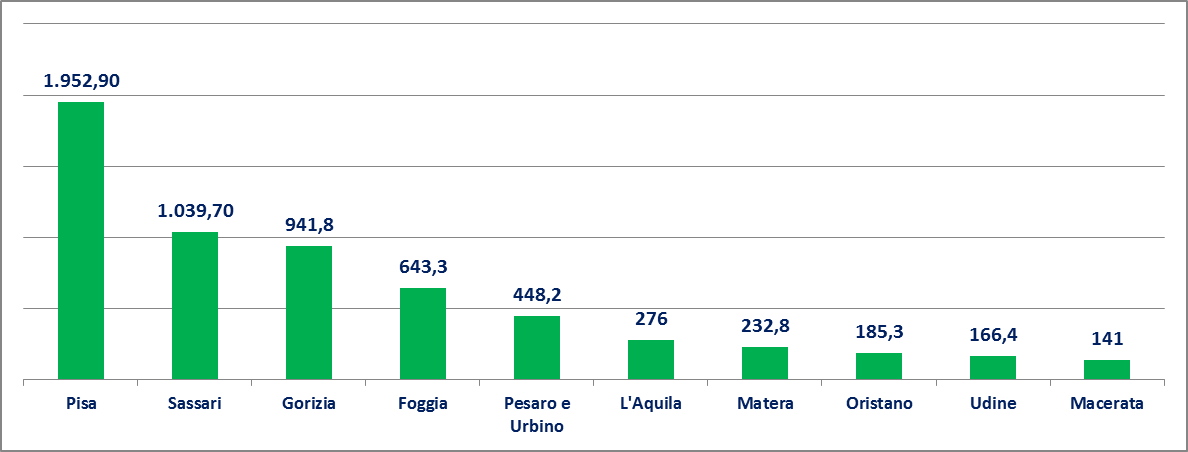 Sono 34 le Province che tra novembre e dicembre 2015 hanno registrato un aumento delle ore autorizzate di cassa integrazione.Le 10 province con la maggiore diminuzione tra novembre-dicembre 2015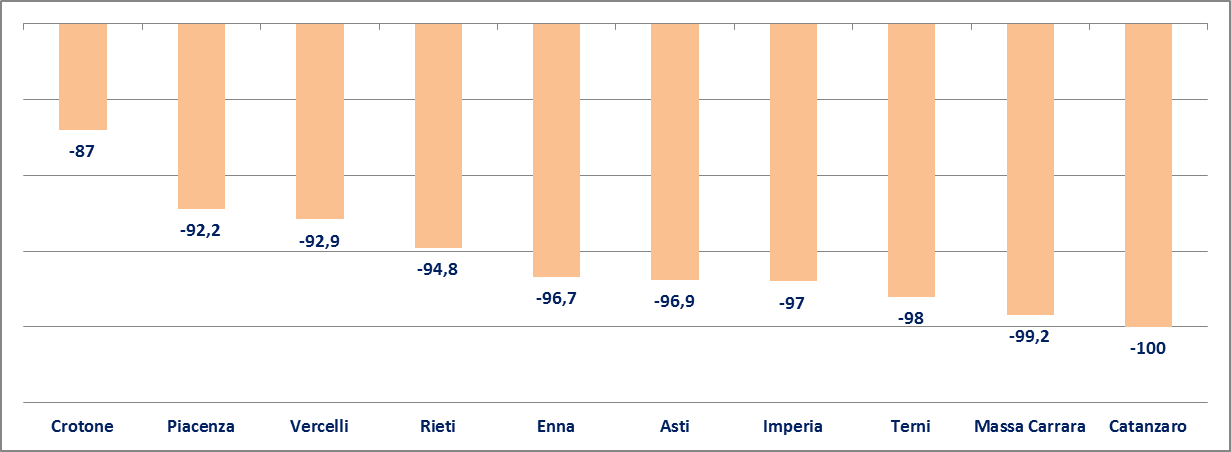 GESTIONIGEN. 2009FEB.2009MAR. 2009APR. 2009MAG. 2009GIU. 2009LUG. 2009AGO. 2009SET. 2009OTT. 2009NOV. 2009DIC. 2009ANNO 2009Totale CIG 29.047.05141.155.01659.351.59175.701.42386.284.50880.849.37588.965.89354.995.024100.631.52797.447.93999.050.508103.657.266917.137.120CIG Ordinaria19.279.86927.623.93242.520.44953.604.70365.557.19859.726.13254.152.48727.570.72765.281.03459.399.65150.276.21051.698.416576.690.808CIG Straordinaria7.556.56611.065.98212.161.53719.483.56315.626.56516.570.44518.181.16115.045.73820.467.26921.258.51228.804.06030.759.923216.981.320CIG Deroga2.210.6162.465.1024.669.6052.613.1575.100.7454.552.79916.632.24512.378.55914.883.22316.789.77619.970.23821.198.927123.464.992GESTIONIGEN. 2010FEB. 2010MAR. 2010APR. 2010MAG. 2010GIU. 2010LUG. 2010AGO. 2010SET. 2010OTT. 2010NOV. 2010DIC. 2010ANNO 2010Totale CIG 80.789.29597.171.352121.757.759114.650.477115.572.978102.681.324113.307.36976.606.525102.836.91399.876.62389.317.01685.936.7181.200.504.349CIG Ordinaria35.854.66939.086.22442.837.76233.114.25034.674.39627.266.92327.775.7618.978.55926.109.27923.838.00120.960.27221.301.248341.797.344CIG Straordinaria26.046.05335.153.38448.799.79555.063.75245.186.82535.690.28746.618.78926.692.01844.369.80242.357.65737.935.79742.109.490486.023.647CIG Deroga18.888.57322.931.74430.120.20326.472.47535.711.75739.724.11438.912.81940.935.94832.357.83233.680.96530.420.94722.525.980372.683.358GESTIONIGEN. 2011FEB. 2011MAR. 2011APR. 2011MAG. 2011GIU. 2011LUG. 2011AGO. 2011SET. 2011OTT. 2011NOV. 2011DIC. *2011ANNO 2011Totale CIG 60.159.33169.523.555101.587.91691.287.318100.283.69782.184.98381.246.33556.754.43483.588.75985.884.93485.723.22677.647.384975.871.871CIG Ordinaria18.269.78319.146.79323.201.44819.251.55119.836.80018.680.16420.125.4147.165.62021.101.93418.625.62421.629.13422.743.749229.778.014CIG Straordinaria23.800.01827.958.96942.037.66441.517.53548.985.36333.627.51232.831.19022.949.07432.589.42539.146.20139.375.03634.208.860419.026.847CIG Deroga18.089.53022.417.79336.348.80430.518.23231.461.53429.877.30728.289.73126.639.74029.897.40028.113.10924.719.05620.694.775327.067.010GESTIONIGEN. 2012FEB. 2012MAR. 2012APR. 2012MAG. 2012GIU. 2012LUG. 2012AGO. 2012SET. 2012OTT. 2012NOV. 2012DIC. 2012ANNO 2012Totale CIG 63.270.44284.037.487101.501.12986.429.891106.197.62597.646.315117.738.75268.975.47287.764.206103.757.306109.070.55187.932.6381.114.321.814CIG Ordinaria21.255.08725.557.74928.669.26127.214.35234.620.53831.501.27035.343.96411.061.88633.674.85831.715.87333.242.91526.182.862340.040.615CIG Straordinaria26.132.63425.221.24333.878.47430.136.95836.412.55337.850.69239.101.14825.650.81025.092.85440.452.73246.090.75834.553.786400.574.642CIG Deroga15.882.72133.258.49638.953.39429.078.58135.164.53428.294.35343.293.64032.262.77628.996.49431.588.70129.736.87827.195.990373.706.558GESTIONIGEN. 2013FEB. 2013MAR. 2013APR. 2013MAG. 2013GIU. 2013LUG. 2013AGO. 2013SET. 2013OTT. 2013NOV. 2013DIC. 2013ANNO 2013Totale CIG 91.118.71679.716.46099.945.611101.581.98694.908.09392.733.971100.122.05377.046.37386.514.67393.279.154111.364.72486.833.4931.115.165.307CIG Ordinaria31.177.59832.578.24234.613.52336.214.76235.705.25728.091.42932.815.5598.841.20632.135.42533.712.88126.903.77823.840.281356.629.941CIG Straordinaria43.326.29133.542.96740.573.76332.607.71142.628.63038.696.06037.649.95329.756.97636.601.12446.513.46853.621.23839.606.484475.124.666CIG Deroga16.614.82713.595.25124.758.32532.759.51316.574.20625.946.48229.656.54138.448.19117.778.12313.052.80630.839.70823.386.728283.410.701GESTIONIGEN. 2014FEB. 2014MAR. 2014APR. 2014MAG. 2014GIU. 2014LUG. 2014AGO. 2014SET. 2014OTT. 2014NOV. 2014DIC. 2014ANNO 2014Totale CIG 84.290.11885.366.962102.170.03889.939.16092.157.15170.218.41071.712.83467.519.33098.045.682116.572.26785.143.87689.239.1111.052.374.939CIG Ordinaria24.001.52423.566.70127.554.47622.647.99824.664.38522.732.07220.211.0875.901.27221.791.82020.103.83220.106.36017.564.119250.845.646CIG Straordinaria46.226.52440.722.17147.358.47149.657.50355.845.17932.644.47442.192.00950.510.84155.978.49563.510.94041.469.83138.301.741564.418.178CIG Deroga14.062.07021.078.09027.257.09117.633.65911.647.58814.841.8649.309.73811.107.21820.275.36732.957.49523.567.68533.373.251237.111.115GESTIONIGEN. 2015FEB. 2015MAR. 2015APR. 2015MAG. 2015GIU. 2015LUG. 2015AGO. 2015SET. 2015OTT. 2015NOV. 2015DIC. 2015ANNO 2015Totale CIG 50.454.80859.039.91261.770.14360.905.17265.406.58567.909.99152.395.77039.331.42760.690.78364.520.37252.364.53042.532.442677.321.935CIG Ordinaria14.898.09716.901.38122.599.87019.457.09622.412.32417.088.39116.372.4833.847.45617.830.28914.068.9936.897.2587.905.261180.278.899CIG Straordinaria28.076.99938.843.16836.589.21437.214.76838.996.36431.622.52028.417.87925.696.52530.635.77337.799.95537.714.39627.946.462399.554.023CIG Deroga7.479.7123.295.3632.581.0594.233.3083.997.89719.199.0807.605.4089.787.44612.224.72112.651.4247.752.8766.680.71997.489.013MACRO AREEANNO 2014ANNO 2014ANNO 2014ANNO 2014ANNO 2015ANNO 2015ANNO 2015ANNO 2015DIFFERENZA % DIFFERENZA % DIFFERENZA % DIFFERENZA % MACRO AREEOrdinariaStraordinariaDEROGAtotaleOrdinariaStraordinariaDEROGAtotaleOrdinariaStraordinariaDEROGAtotaleNORD158.996.461322.142.954120.170.700601.310.115118.998.006226.904.38143.223.111389.125.498-25,2-29,6-64,0-35,3CENTRO45.838.708108.583.12260.506.614214.928.44330.141.51879.370.37130.143.822139.655.711-34,2-26,9-50,2-35,0MEZZOGIORNO46.010.477133.692.10256.433.802236.136.38031.139.37593.279.27124.122.080148.540.726-32,3-30,2-57,3-37,1ITALIA250.845.646564.418.178237.111.1161.052.374.938180.278.899399.554.02397.489.013677.321.935-28,1-29,2-58,9-35,6REGIONI E  P.AUTONOMEANNO 2014ANNO 2014ANNO 2014ANNO 2014ANNO 2015ANNO 2015ANNO 2015ANNO 2015DIFFERENZA % DIFFERENZA % DIFFERENZA % DIFFERENZA % REGIONI E  P.AUTONOMEOrdinariaStraordinariaDEROGAtotaleOrdinariaStraordinariaDEROGAtotaleOrdinariaStraordinariaDEROGAtotalePiemonte36.331.71369.559.67912.089.334117.980.72628.857.41445.300.8966.359.59080.517.900-20,6-34,9-47,4-31,8Valle d'Aosta713.196399.613120.8051.233.614527.507119.399113.335760.241-26,0-70,1-6,2-38,4Liguria4.297.8649.336.0241.777.73715.411.6253.487.2947.514.3701.075.27412.076.938-18,9-19,5-39,5-21,6Lombardia77.119.865125.858.00352.385.880255.363.74854.809.72587.615.60312.287.178154.712.506-28,9-30,4-76,5-39,4Bolzano2.643.9471.396.659165.2254.205.8312.144.3441.345.118180.8543.670.316-18,9-3,79,5-12,7Trento2.488.8472.960.260556.3906.005.4971.503.3134.140.353466.8846.110.550-39,639,9-16,11,7Veneto18.953.61054.832.22316.079.46789.865.30014.512.82735.953.0227.109.07957.574.928-23,4-34,4-55,8-35,9Friuli V.G.4.822.03921.901.5684.611.53931.335.1464.041.52515.633.2031.774.93821.449.666-16,2-28,6-61,5-31,5Emilia Rom.11.625.38035.898.92532.384.32379.908.6289.114.05729.282.41713.855.97952.252.453-21,6-18,4-57,2-34,6Toscana8.845.04733.026.18118.133.14160.004.3687.603.69922.565.5613.530.95233.700.212-14,0-31,7-80,5-43,8Umbria6.370.1064.156.6433.408.81513.935.5643.805.0435.028.6953.447.38912.281.127-40,321,01,1-11,9Marche9.192.33218.055.18122.521.05849.768.5717.495.74911.308.99814.086.52032.891.267-18,5-37,4-37,5-33,9Lazio21.431.22353.345.11716.443.60091.219.94011.237.02740.467.1179.078.96160.783.105-47,6-24,1-44,8-33,4Abruzzo7.226.63116.975.2618.091.18732.293.0793.851.94614.864.6664.151.51322.868.125-46,7-12,4-48,7-29,2Molise3.036.4042.536.693540.7396.113.8361.496.8261.677.455403.8093.578.090-50,7-33,9-25,3-41,5Campania10.011.87942.141.60421.681.13273.834.6157.487.66118.848.3807.180.86633.516.907-25,2-55,3-66,9-54,6Puglia13.426.38429.515.1298.662.85551.604.36810.473.57724.373.3153.645.03138.491.923-22,0-17,4-57,9-25,4Basilicata2.365.2678.184.634132.16610.682.0671.391.0078.525.532234.28410.150.823-41,24,277,3-5,0Calabria1.955.9398.083.9051.771.65111.811.4951.404.6445.010.250269.4666.684.360-28,2-38,0-84,8-43,4Sicilia6.279.26314.647.78610.270.03931.197.0873.821.48111.393.7205.763.50120.978.702-39,1-22,2-43,9-32,8Sardegna1.708.71011.607.0905.284.03318.599.8331.212.2338.585.9532.473.61012.271.796-29,1-26,0-53,2-34,0ITALIA250.845.646564.418.178237.111.1161.052.374.938180.278.899399.554.02397.489.013677.321.935-28,1-29,2-58,9-35,6REGIONI E  P.AUTONOMEANNO 2014 (media annua)ANNO 2014 (media annua)ANNO 2014 (media annua)ANNO 2014 (media annua)ANNO 2015 (media annua)ANNO 2015 (media annua)ANNO 2015 (media annua)ANNO 2015 (media annua)VARIAZIONE ANNUA (v.a.)VARIAZIONE ANNUA (v.a.)VARIAZIONE ANNUA (v.a.)VARIAZIONE ANNUA (v.a.)REGIONI E  P.AUTONOMEOrdinariaStraordinariaDEROGAtotaleOrdinariaStraordinariaDEROGAtotaleOrdinariaStraordinariaDEROGAtotalePiemonte17.81034.0985.92657.83414.14622.2063.11739.470-3.664-11.892-2.809-18.364Valle d'Aosta350196596052595956373-91-137-3-232Liguria2.1074.5768717.5551.7093.6845275.920-398-892-344-1.635Lombardia37.80461.69525.679125.17826.86842.9496.02375.839-10.936-18.746-19.656-49.339Bolzano1.296685812.0621.051659891.799-245-268-263Trento1.2201.4512732.9447372.0302292.995-483579-4451Veneto9.29126.8797.88244.0527.11417.6243.48528.223-2.177-9.255-4.397-15.829Friuli V.G.2.36410.7362.26115.3601.9817.66387010.515-383-3.073-1.391-4.845Emilia Romagna5.69917.59815.87539.1714.46814.3546.79225.614-1.231-3.244-9.083-13.557Toscana4.33616.1898.88929.4143.72711.0621.73116.520-609-5.127-7.158-12.894Umbria3.1232.0381.6716.8311.8652.4651.6906.020-1.25842719-811Marche4.5068.85111.04024.3963.6745.5446.90516.123-832-3.307-4.135-8.273Lazio10.50626.1508.06144.7165.50819.8374.45029.796-4.998-6.313-3.611-14.920Abruzzo3.5428.3213.96615.8301.8887.2872.03511.210-1.654-1.034-1.931-4.620Molise1.4881.2432652.9977348221981.754-754-421-67-1.243Campania4.90820.65810.62836.1933.6709.2393.52016.430-1.238-11.419-7.108-19.763Puglia6.58214.4684.24625.2965.13411.9481.78718.869-1.448-2.520-2.459-6.427Basilicata1.1594.012655.2366824.1791154.976-47716750-260Calabria9593.9638685.7906892.4561323.277-270-1.507-736-2.513Sicilia3.0787.1805.03415.2931.8735.5852.82510.284-1.205-1.595-2.209-5.009Sardegna8385.6902.5909.1185944.2091.2136.016-244-1.481-1.377-3.102ITALIA122.964276.676116.231515.87088.372195.86047.789332.021-34.592-80.816-68.442-183.849PROVINCEANNO 2014ANNO 2014ANNO 2014ANNO 2014ANNO 2015ANNO 2015ANNO 2015ANNO 2015DIFFERENZA % DIFFERENZA % DIFFERENZA % DIFFERENZA % PROVINCEOrdin.Straord.DerogatotaleOrdin.Straord.DerogatotaleOrdin.Straord.DerogatotaleTorino18.012.86947.865.0347.207.57373.085.47615.920.23627.551.5373.568.95047.040.723-11,6-42,4-50,5-35,6Alessandria3.486.9724.115.6811.271.3708.874.0232.088.5564.695.481754.5507.538.587-40,114,1-40,7-15,0Asti1.146.3941.528.145443.0233.117.5621.393.9681.726.925240.9733.361.86621,613,0-45,67,8Biella1.491.4562.331.230440.3924.263.078818.2671.415.424211.4602.445.151-45,1-39,3-52,0-42,6Cuneo2.694.3896.339.227934.8119.968.4272.324.6383.479.755542.6756.347.068-13,7-45,1-41,9-36,3Novara5.122.4853.820.3191.250.62410.193.4283.373.5463.425.778652.2417.451.565-34,1-10,3-47,8-26,9Verbania1.620.562665.057226.9632.512.5821.157.233619.569173.9811.950.783-28,6-6,8-23,3-22,4Vercelli2.756.5862.894.986314.5795.966.1511.780.9702.386.427214.7604.382.157-35,4-17,6-31,7-26,5Aosta713.196399.613120.8051.233.614527.507119.399113.335760.241-26,0-70,1-6,2-38,4Genova1.797.9855.819.3641.088.2398.705.5881.368.0124.131.452785.8476.285.311-23,9-29,0-27,8-27,8Imperia314.296314.266121.295749.857204.231325.97363.192593.396-35,03,7-47,9-20,9La Spezia620.0561.305.148337.4212.262.625542.519510.427128.3301.181.276-12,5-60,9-62,0-47,8Savona1.565.5271.897.246230.7823.693.5551.372.5322.546.51897.9054.016.955-12,334,2-57,68,8Milano15.934.53038.781.68817.203.70871.919.92610.615.00123.503.6213.324.48137.443.103-33,4-39,4-80,7-47,9Bergamo11.658.08316.551.5126.928.66935.138.2648.309.15813.640.8891.833.82423.783.871-28,7-17,6-73,5-32,3Brescia11.962.46127.421.2868.435.85747.819.6049.831.24522.946.1312.142.91434.920.290-17,8-16,3-74,6-27,0Como6.583.6567.253.8342.860.41116.697.9014.143.5865.374.810630.45610.148.852-37,1-25,9-78,0-39,2Cremona3.382.0432.418.7141.849.1087.649.8651.336.6731.301.248387.1153.025.036-60,5-46,2-79,1-60,5Lecco5.193.5336.809.1491.885.66213.888.3443.386.3834.519.867533.7038.439.953-34,8-33,6-71,7-39,2Lodi873.5431.541.9592.197.2044.612.706789.608696.794745.3392.231.741-9,6-54,8-66,1-51,6Mantova1.192.4135.942.9383.777.66810.913.019928.4683.692.4261.128.7475.749.641-22,1-37,9-70,1-47,3Pavia4.402.4532.405.4412.424.6639.232.5572.896.3561.885.309409.7075.191.372-34,2-21,6-83,1-43,8Sondrio372.8701.259.687340.2581.972.815419.070597.55659.7021.076.32812,4-52,6-82,5-45,4Varese15.564.28015.471.7964.482.67235.518.74812.154.1779.456.9521.091.19022.702.319-21,9-38,9-75,7-36,1Venezia3.566.69210.052.6412.414.39216.033.7253.459.6325.019.9911.191.5279.671.150-3,0-50,1-50,6-39,7Belluno2.332.9732.940.878573.9215.847.7721.965.3011.215.128156.5463.336.975-15,8-58,7-72,7-42,9Padova2.312.3307.962.0593.092.92113.367.3101.698.0456.456.2091.772.1789.926.432-26,6-18,9-42,7-25,7Rovigo1.345.3531.605.9172.029.1854.980.455797.4411.386.495862.5173.046.453-40,7-13,7-57,5-38,8Treviso3.740.70312.666.3343.000.44219.407.4792.813.7998.786.039919.09912.518.937-24,8-30,6-69,4-35,5Verona3.033.38310.491.0792.047.94715.572.4091.963.6936.970.546860.2369.794.475-35,3-33,6-58,0-37,1Vicenza2.622.1769.113.3162.920.65914.656.1511.814.9166.118.6141.346.9769.280.506-30,8-32,9-53,9-36,7Trieste462.9801.535.377458.8462.457.203313.1051.387.081231.3571.931.543-32,4-9,7-49,6-21,4Gorizia740.3383.274.185375.9064.390.429395.3631.601.016215.5802.211.959-46,6-51,1-42,7-49,6Pordenone2.235.6156.528.5681.694.85610.459.0392.364.7754.111.954486.0406.962.7695,8-37,0-71,3-33,4Udine1.383.10610.563.4382.081.93114.028.475968.2828.533.152841.96110.343.395-30,0-19,2-59,6-26,3PROVINCEANNO 2014ANNO 2014ANNO 2014ANNO 2014ANNO 2015ANNO 2015ANNO 2015ANNO 2015DIFFERENZA % DIFFERENZA % DIFFERENZA % DIFFERENZA % PROVINCEOrdin.Straord.DerogatotaleOrdin.Straord.DerogatotaleOrdin.Straord.DerogatotaleBologna3.178.7766.743.5587.056.95316.979.2872.002.4376.060.5533.382.25011.445.240-37,0-10,1-52,1-32,6Ferrara797.5894.023.3061.801.0166.621.911500.6321.197.482774.7262.472.840-37,2-70,2-57,0-62,7Forlì-Cesena1.011.8913.937.4594.111.7859.061.135633.2932.844.1592.415.4485.892.900-37,4-27,8-41,3-35,0Modena1.644.3196.312.1946.692.86514.649.3781.990.1525.755.8532.053.9219.799.92621,0-8,8-69,3-33,1Parma867.6312.397.9821.991.9375.257.550655.0721.224.051963.3832.842.506-24,5-49,0-51,6-45,9Piacenza1.524.9672.297.5571.231.1165.053.6401.117.3241.954.321325.6133.397.258-26,7-14,9-73,6-32,8Ravenna1.012.7101.874.1422.802.9205.689.772691.5151.131.0341.209.7873.032.336-31,7-39,7-56,8-46,7Reggio Emilia744.1133.947.3083.045.1247.736.545934.2843.413.8141.201.4515.549.54925,6-13,5-60,5-28,3Rimini843.3844.365.4193.650.6078.859.410589.3485.701.1511.529.4007.819.899-30,130,6-58,1-11,7Firenze2.136.64011.076.9303.939.35717.152.9271.939.2175.865.841765.5998.570.657-9,2-47,0-80,6-50,0Arezzo1.011.9793.223.8682.230.6156.466.462757.7303.905.273418.7125.081.715-25,121,1-81,2-21,4Grosseto555.012747.384344.5691.646.965463.759850.283153.8251.467.867-16,413,8-55,4-10,9Livorno863.8444.813.2931.158.5676.835.704835.2642.780.434298.1593.913.857-3,3-42,2-74,3-42,7Lucca859.0892.239.9832.518.9525.618.024788.526864.056413.6212.066.203-8,2-61,4-83,6-63,2Massa Carrara493.708750.158797.8772.041.743363.060651.200116.3001.130.560-26,5-13,2-85,4-44,6Pisa987.8044.107.2371.824.3906.919.4311.181.6834.207.219496.0435.884.94519,62,4-72,8-15,0Pistoia659.6741.323.1062.143.4904.126.270390.011824.350279.6571.494.018-40,9-37,7-87,0-63,8Prato518.0761.838.3921.821.4944.177.962384.579798.808289.0641.472.451-25,8-56,5-84,1-64,8Siena759.2212.905.8301.353.8305.018.881499.8701.818.097299.9722.617.939-34,2-37,4-77,8-47,8Perugia5.409.3253.569.4612.817.20811.795.9943.116.9983.642.5312.681.3739.440.902-42,42,0-4,8-20,0Terni960.781587.182591.6072.139.570688.0451.386.164766.0162.840.225-28,4136,129,532,7Ancona5.162.6077.667.4615.391.62918.221.6974.573.9705.826.4143.119.45813.519.842-11,4-24,0-42,1-25,8Ascoli Piceno1.745.3502.844.4637.107.72311.697.5361.137.3401.769.9023.441.7136.348.955-34,8-37,8-51,6-45,7Macerata702.6493.035.2083.405.4247.143.281585.7372.101.6193.228.6545.916.010-16,6-30,8-5,2-17,2Pesaro e Urbino1.581.7264.508.0496.616.28212.706.0571.198.7021.611.0634.296.6957.106.460-24,2-64,3-35,1-44,1Roma11.600.93533.964.66110.774.10756.339.7036.484.31828.309.8595.302.36140.096.538-44,1-16,6-50,8-28,8Frosinone6.164.49414.412.7291.960.07222.537.2952.056.6048.441.6781.289.90211.788.184-66,6-41,4-34,2-47,7Latina1.409.6322.685.4071.935.8936.030.9321.158.5191.447.8751.614.0294.220.423-17,8-46,1-16,6-30,0Rieti545.3791.065.207610.8512.221.437339.283999.899192.9551.532.137-37,8-6,1-68,4-31,0Viterbo1.710.7831.217.1131.162.6774.090.5731.198.3031.267.806679.7143.145.823-30,04,2-41,5-23,1L'Aquila1.426.9193.553.7882.243.0607.223.7671.206.6426.779.3831.089.2209.075.245-15,490,8-51,425,6Chieti2.646.0514.570.2262.576.4589.792.7351.128.5132.166.0961.319.5434.614.152-57,4-52,6-48,8-52,9Pescara1.118.8201.828.5751.136.0544.083.449596.0802.076.441593.1493.265.670-46,713,6-47,8-20,0Teramo2.034.8417.022.6722.135.61511.193.128920.7113.842.7461.149.6015.913.058-54,8-45,3-46,2-47,2Campobasso2.356.747505.446409.1033.271.2961.301.0211.268.183354.1582.923.362-44,8150,9-13,4-10,6Isernia679.6572.031.247131.6362.842.540195.805409.27249.651654.728-71,2-79,9-62,3-77,0Napoli3.883.08114.933.73610.112.11528.928.9323.168.56611.375.9313.150.00717.694.504-18,4-23,8-68,8-38,8Avellino1.217.2664.413.9201.999.1037.630.289857.600947.145276.2442.080.989-29,5-78,5-86,2-72,7Benevento844.8571.078.0471.609.3333.532.237506.529968.157711.2152.185.901-40,0-10,2-55,8-38,1Caserta1.186.08318.350.2154.236.60023.772.898837.6893.166.5561.439.7395.443.984-29,4-82,7-66,0-77,1Salerno2.880.5923.365.6863.723.9819.970.2592.117.2772.390.5911.603.6616.111.529-26,5-29,0-56,9-38,7Bari5.161.8118.317.3823.553.32417.032.5173.406.3517.755.4771.813.84512.975.673-34,0-6,8-49,0-23,8Brindisi979.389764.778714.1862.458.353749.600303.961231.9581.285.519-23,5-60,3-67,5-47,7Foggia1.547.8671.478.9021.176.8164.203.585815.9541.440.920713.2182.970.092-47,3-2,6-39,4-29,3Lecce2.500.3752.892.614713.5366.106.5251.862.7862.453.644133.0974.449.527-25,5-15,2-81,3-27,1Taranto3.236.94216.061.4532.504.99321.803.3883.638.88612.419.313752.91316.811.11212,4-22,7-69,9-22,9PROVINCEANNO 2014ANNO 2014ANNO 2014ANNO 2014ANNO 2015ANNO 2015ANNO 2015ANNO 2015DIFFERENZA % DIFFERENZA % DIFFERENZA % DIFFERENZA % PROVINCEOrdin.Straord.DerogatotaleOrdin.Straord.DerogatotaleOrdin.Straord.DerogatotalePotenza1.671.0615.943.043116.7697.730.873845.1176.736.020179.9167.761.053-49,413,354,10,4Matera694.2062.241.59115.3972.951.194545.8901.789.51254.3682.389.770-21,4-20,2253,1-19,0Catanzaro865.382867.641236.9111.969.934500.733705.9898.8641.215.586-42,1-18,6-96,3-38,3Cosenza626.1462.622.4161.073.4604.322.022464.2121.932.575105.8632.502.650-25,9-26,3-90,1-42,1Crotone118.949470.467114.975704.391107.146299.85961.634468.639-9,9-36,3-46,4-33,5Reggio Calabria224.6613.406.757282.3933.913.811186.9861.958.95085.2492.231.185-16,8-42,5-69,8-43,0Vibo Valentia120.801716.62463.912901.337145.567112.8777.856266.30020,5-84,2-87,7-70,5Palermo1.732.3907.364.0876.993.75016.090.227819.5783.886.4952.548.8427.254.915-52,7-47,2-63,6-54,9Agrigento345.688279.692446.3071.071.687246.190227.638705.2321.179.060-28,8-18,658,010,0Caltanissetta213.118750.979467.6951.431.792437.741903.814233.4871.575.042105,420,4-50,110,0Catania1.687.7643.457.870540.4535.686.087988.7534.173.603572.8775.735.233-41,420,76,00,9Enna45.359272.512148.783466.65487.651146.28145.376279.30893,2-46,3-69,5-40,1Messina371.1891.110.496410.5781.892.263392.668850.899661.5791.905.1465,8-23,461,10,7Ragusa309.183410.735416.9521.136.870171.4559.695194.588375.738-44,5-97,6-53,3-66,9Siracusa1.233.589518.369422.1182.174.076399.1091.096.085256.2571.751.451-67,6111,4-39,3-19,4Trapani340.983483.046423.4031.247.432278.33699.210545.263922.809-18,4-79,528,8-26,0Cagliari688.8824.945.2722.657.7418.291.895501.5263.130.3431.724.5625.356.431-27,2-36,7-35,1-35,4Nuoro184.006595.8241.026.2171.806.047145.789382.75365.210593.752-20,8-35,8-93,6-67,1Oristano114.888152.319491.007758.21481.80348.65342.063172.519-28,8-68,1-91,4-77,2Sassari720.9345.913.6751.109.0687.743.677483.1155.024.204641.7756.149.094-33,0-15,0-42,1-20,6MACRO AREEANNO 2014ANNO 2014ANNO 2014ANNO 2014ANNO 2014ANNO 2014ANNO 2015ANNO 2015ANNO 2015ANNO 2015ANNO 2015ANNO 2015MACRO AREEIndustriaEdiliziaArtigian.Comm.Settori varitotaleIndustriaEdiliziaArtigian.Comm.Settori varitotaleNORD425.206.51068.461.16233.812.17673.093.239737.028601.310.115289.591.88444.643.57815.745.64938.851.395292.992389.125.498CENTRO130.593.53030.111.76119.896.86733.848.154478.131214.928.44389.462.78216.083.64512.164.46421.696.703248.117139.655.711MEZZOGIORNO154.406.44524.359.3763.997.31252.849.324523.923236.136.380107.558.99816.164.5062.142.39922.546.533128.290148.540.726ITALIA710.206.485122.932.29957.706.355159.790.7171.739.0821.052.374.938486.613.66476.891.72930.052.51283.094.631669.399677.321.935REGIONIEPROV. AUTONOMEANNO 2014ANNO 2014ANNO 2014ANNO 2014ANNO 2014ANNO 2014ANNO 2015ANNO 2015ANNO 2015ANNO 2015ANNO 2015ANNO 2015REGIONIEPROV. AUTONOMEIndustriaEdiliziaArtigian.Comm.Settori varitotaleIndustriaEdiliziaArtigian.Comm.Settori varitotalePiemonte96.624.2439.500.1962.498.4769.290.12467.687117.980.72666.015.7136.427.2112.271.6565.723.61579.70580.517.900Valle d'Aosta598.382560.01610.76964.44701.233.614250.303424.48743.16142.2900760.241Liguria10.837.9232.674.033195.3681.701.1343.16715.411.6258.794.4751.827.587102.8121.351.61345112.076.938Lombardia180.838.58025.669.94416.732.29931.843.413279.512255.363.748122.042.33114.685.5375.465.55912.417.951101.128154.712.506Bolzano1.539.7722.271.06037.122357.87704.205.8311.443.7442.044.18458.434123.95403.670.316Trento2.450.3763.105.884146.160300.8372.2406.005.4973.486.3551.980.380170.863472.7472056.110.550Veneto60.886.46710.624.0377.085.66011.198.88770.24989.865.30040.120.4806.656.5674.170.3456.601.46326.07357.574.928Friuli V.G.23.239.3313.440.2511.230.4123.374.02451.12831.335.14615.592.9092.487.611822.5332.536.7979.81621.449.666Emilia R.48.191.43610.615.7415.875.91014.962.496263.04579.908.62831.845.5748.110.0142.640.2869.580.96575.61452.252.453Toscana35.722.0468.228.7556.146.5269.738.985168.05660.004.36822.861.1244.471.7591.796.2144.536.12434.99133.700.212Umbria9.163.0242.562.130899.5571.286.84824.00513.935.5647.509.9181.614.1221.355.7421.769.58231.76312.281.127Marche25.872.3705.312.53711.500.3956.987.85195.41849.768.57118.004.2972.470.6958.217.5044.127.61471.15732.891.267Lazio59.836.09014.008.3391.350.38915.834.470190.65291.219.94041.087.4437.527.069795.00411.263.383110.20660.783.105Abruzzo23.040.2762.844.9031.501.0964.871.31135.49332.293.07916.958.9181.737.815967.3423.176.30927.74122.868.125Molise5.149.546435.51687.891385.14055.7436.113.8362.842.954302.70443.577372.72316.1323.578.090Campania39.712.0676.218.647544.80627.086.248272.84773.834.61522.865.7723.963.966276.4616.386.44424.26433.516.907Puglia39.156.0615.403.719915.5396.119.6129.43751.604.36829.816.2155.025.426290.5883.348.76010.93438.491.923Basilicata9.409.2631.156.2149.374107.216010.682.0679.394.195671.90917.15367.566010.150.823Calabria5.832.6142.413.820112.9913.430.97721.09311.811.4954.056.3581.141.4631.8041.483.1751.5606.684.360Sicilia19.024.7593.348.449216.3788.529.08878.41331.197.08712.825.6742.014.47387.8936.027.85222.81020.978.702Sardegna13.081.8592.538.108609.2372.319.73250.89718.599.8338.798.9121.306.750457.5811.683.70424.84912.271.796ITALIA710.206.485122.932.29957.706.355159.790.7171.739.0821.052.374.938486.613.66476.891.72930.052.51283.094.631669.399677.321.935REGIONI  E PROV. AUTONOMEDiff%Diff%Diff%Diff%Diff%Diff%REGIONI  E PROV. AUTONOMEDiff % IndustriaDiff % EdiliziaDiff % ArtigianatoDiff % CommercioDiff % Settori variDiff % totalePiemonte-31,7-32,3-9,1-38,417,8-31,8Valle d'Aosta-58,2-24,2300,8-34,40,0-38,4Liguria-18,9-31,7-47,4-20,5-85,8-21,6Lombardia-32,5-42,8-67,3-61,0-63,8-39,4Bolzano-6,2-10,057,4-65,40,0-12,7Trento42,3-36,216,957,1-90,81,7Veneto-34,1-37,3-41,1-41,1-62,9-35,9Friuli Venezia Giulia-32,9-27,7-33,1-24,8-80,8-31,5Emilia Romagna-33,9-23,6-55,1-36,0-71,3-34,6Toscana-36,0-45,7-70,8-53,4-79,2-43,8Umbria-18,0-37,050,737,532,3-11,9Marche-30,4-53,5-28,5-40,9-25,4-33,9Lazio-31,3-46,3-41,1-28,9-42,2-33,4Abruzzo-26,4-38,9-35,6-34,8-21,8-29,2Molise-44,8-30,5-50,4-3,2-71,1-41,5Campania-42,4-36,3-49,3-76,4-91,1-54,6Puglia-23,9-7,0-68,3-45,315,9-25,4Basilicata-0,2-41,983,0-37,00,0-5,0Calabria-30,5-52,7-98,4-56,8-92,6-43,4Sicilia-32,6-39,8-59,4-29,3-70,9-32,8Sardegna-32,7-48,5-24,9-27,4-51,2-34,0ITALIA-31,5-37,5-47,9-48,0-61,5-35,6MACRO AREENOVEMBRE 2015NOVEMBRE 2015NOVEMBRE 2015NOVEMBRE 2015DICEMBRE 2015DICEMBRE 2015DICEMBRE 2015DICEMBRE 2015DIFFERENZA % DIFFERENZA % DIFFERENZA % DIFFERENZA % MACRO AREEOrdinariaStraordinariaDEROGAtotaleOrdinariaStraordinariaDEROGAtotaleOrdinariaStraordinariaDEROGAtotaleNORD3.829.43424.273.1194.613.65432.716.2074.938.44212.834.9321.923.65819.697.03229,0-47,1-58,3-39,8CENTRO1.275.0935.772.6021.541.2658.588.960914.0634.553.6873.155.7228.623.472-28,3-21,1104,70,4MEZZOGIORNO1.792.7317.668.6751.597.95711.059.3632.052.75610.557.8431.601.33914.211.93814,537,70,228,5ITALIA6.897.25837.714.3967.752.87652.364.5307.905.26127.946.4626.680.71942.532.44214,6-25,9-13,8-18,8REGIONI E  P.AUTONOMENOVEMBRE 2015NOVEMBRE 2015NOVEMBRE 2015NOVEMBRE 2015DICEMBRE 2015DICEMBRE 2015DICEMBRE 2015DICEMBRE 2015DIFFERENZA % DIFFERENZA % DIFFERENZA % DIFFERENZA % REGIONI E  P.AUTONOMEOrdinariaStraordinariaDEROGAtotaleOrdinariaStraordinariaDEROGAtotaleOrdinariaStraordinariaDEROGAtotalePiemonte342.4175.435.613212.7535.990.7831.229.9531.893.841108.1283.231.922259,2-65,2-49,2-46,1Valle d'Aosta18.8531.5621.00021.41513.77401.76415.538-26,9-100,076,4-27,4Liguria85.624558.62934.644678.897159.893472.3456.424638.66286,7-15,4-81,5-5,9Lombardia2.742.86610.120.5531.491.57814.354.9971.650.2414.006.2401.068.3846.724.865-39,8-60,4-28,4-53,2Bolzano22.53683.8298.686115.05129.2710029.27129,9-100,0-100,0-74,6Trento37.556924.85535.156997.56715.098269.86421.446306.408-59,8-70,8-39,0-69,3Veneto166.4793.133.4161.303.6554.603.550927.5903.014.363335.5574.277.510457,2-3,8-74,3-7,1Friuli V.G.57.501748.431252.9401.058.872119.1001.456.850185.8271.761.777107,194,7-26,566,4Emilia Romagna355.6023.266.2311.273.2424.895.075793.5221.721.429196.1282.711.079123,1-47,3-84,6-44,6Toscana378.6831.852.854423.8072.655.344349.687978.607349.4331.677.727-7,7-47,2-17,5-36,8Umbria90.521332.88136.247459.64929.963466.596898497.457-66,940,2-97,58,2Marche47.1411.290.573272.2181.609.932171.341807.9222.145.6613.124.924263,5-37,4688,294,1Lazio758.7482.296.294808.9933.864.035363.0722.300.562659.7303.323.364-52,10,2-18,5-14,0Abruzzo445.757751.92548.1661.245.848218.1422.479.413130.9682.828.523-51,1229,7171,9127,0Molise13.18645.66391.299150.14847.85640.3954.69492.945262,9-11,5-94,9-38,1Campania567.2221.840.270502.4882.909.980889.4271.897.161607.2053.393.79356,83,120,816,6Puglia402.5342.410.750223.9463.037.230463.5801.836.704285.5382.585.82215,2-23,827,5-14,9Basilicata58.415145.3836.631210.4292.525423.2071.062426.794-95,7191,1-84,0102,8Calabria34.264393.36217.137444.76332.53671.64758.992163.175-5,0-81,8244,2-63,3Sicilia158.2771.449.762680.8952.288.934210.156351.744156.241718.14132,8-75,7-77,1-68,6Sardegna113.076631.56027.395772.031188.5343.457.572356.6394.002.74566,7447,51201,8418,5ITALIA6.897.25837.714.3967.752.87652.364.5307.905.26127.946.4626.680.71942.532.44214,6-25,9-13,8-18,8REGIONI E  P.AUTONOMENOVEMBRE 2015NOVEMBRE 2015NOVEMBRE 2015NOVEMBRE 2015DICEMBRE 2015DICEMBRE 2015DICEMBRE 2015DICEMBRE 2015DIFFERENZA (v.a.)DIFFERENZA (v.a.)DIFFERENZA (v.a.)DIFFERENZA (v.a.)REGIONI E  P.AUTONOMEOrdinariaStraordinariaDEROGAtotaleOrdinariaStraordinariaDEROGAtotaleOrdinariaStraordinariaDEROGAtotalePiemonte2.01431.9741.25135.2407.23511.14063619.0115.221-20.834-615-16.229Valle d'Aosta111961268101091-30-94-35Liguria5043.2862043.9949412.779383.757437-507-166-237Lombardia16.13559.5338.77484.4419.70723.5666.28539.558-6.428-35.967-2.489-44.883Bolzano133493516771720017239-493-51-505Trento2215.4402075.868891.5871261.802-132-3.853-81-4.066Veneto97918.4327.66927.0805.45617.7321.97425.1624.477-700-5.695-1.918Friuli V.G.3384.4031.4886.2297018.5701.09310.3633634.167-3954.134Emilia Romagna2.09219.2137.49028.7954.66810.1261.15415.9482.576-9.087-6.336-12.847Toscana2.22810.8992.49315.6202.0575.7572.0559.869-171-5.142-438-5.751Umbria5321.9582132.7041762.74552.926-356787-208222Marche2777.5921.6019.4701.0084.75212.62218.382731-2.84011.0218.912Lazio4.46313.5084.75922.7302.13613.5333.88119.549-2.32725-878-3.181Abruzzo2.6224.4232837.3291.28314.58577016.638-1.33910.1624879.309Molise7826953788328223828547204-31-509-336Campania3.33710.8252.95617.1185.23211.1603.57219.9631.8953356162.845Puglia2.36814.1811.31717.8662.72710.8041.68015.211359-3.377363-2.655Basilicata344855391.238152.48962.511-3291.634-331.273Calabria2022.3141012.616191421347960-11-1.893246-1.656Sicilia9318.5284.00513.4641.2362.0699194.224305-6.459-3.086-9.240Sardegna6653.7151614.5411.10920.3392.09823.54644416.6241.93719.005ITALIA40.572221.84945.605308.02746.502164.39139.298250.1915.930-57.458-6.307-57.836PROVINCENOVEMBRE 2015NOVEMBRE 2015NOVEMBRE 2015NOVEMBRE 2015DICEMBRE 2015DICEMBRE 2015DICEMBRE 2015DICEMBRE 2015DIFFERENZA % DIFFERENZA % DIFFERENZA % DIFFERENZA % PROVINCEOrdin.Straord.DerogatotaleOrdin.Straord.DerogatotaleOrdin.Straord.DerogatotaleTorino126.2932.671.29598.6132.896.201483.0771.074.94345.4821.603.502282,5-59,8-53,9-44,6Alessandria0869.96124.128894.089216.33397.40914.242327.98421.633.300,0-88,8-41,0-63,3Asti0308.9807.088316.06808.0651.8139.8780-97,4-74,4-96,9Biella23696.1111.49497.84185.71521.6959.343116.75336.219,9-77,4525,419,3Cuneo24.400468.19636.590529.186262.119154.42115.887432.427974,3-67,0-56,6-18,3Novara175.229230.93528.872435.036162.629499.6509.229671.508-7,2116,4-68,054,4Verbania16.25932.2326.54255.0336.6885367.78815.012-58,9-98,319,0-72,7Vercelli0757.9039.426767.32913.39237.1224.34454.8581.339.200,0-95,1-53,9-92,9Aosta18.8531.5621.00021.41513.77401.76415.538-26,9-100,076,4-27,4Genova81.309114.54124.046219.89639.842271.0152.944313.801-51,0136,6-87,842,7Imperia095.0996.407101.506003.0443.0440-100,0-52,5-97,0La Spezia081.0592.78383.842047.41043647.8460-41,5-84,3-42,9Savona4.315267.9301.408273.653120.051153.9200273.9712.682,2-42,6-100,00,1Milano744.1671.121.582621.3202.487.069509.539787.57892.0131.389.130-31,5-29,8-85,2-44,1Bergamo674.1121.405.385209.5592.289.056204.833654.718211.2191.070.770-69,6-53,40,8-53,2Brescia868.4476.038.301271.2527.178.000148.1961.746.168220.2762.114.640-82,9-71,1-18,8-70,5Como277.881035.606313.487218.08122.10019.350259.531-21,52.210.000,0-45,7-17,2Cremona025.80239.45265.254026.41119.19345.60402,4-51,4-30,1Lecco0178.77659.525238.30173.674122.89479.612276.1807.367.400,0-31,333,715,9Lodi48.4515.40835.24689.10524.62029.12019.28473.024-49,2438,5-45,3-18,0Mantova7.212210.673111.653329.53833.234249.909176.502459.645360,818,658,139,5Pavia66.339232.5746.101305.014150.91752.74430.912234.573127,5-77,3406,7-23,1Sondrio56.25788.6012.740147.598033627.19027.526-100,0-99,6892,3-81,4Varese0813.45199.124912.575287.147314.262172.833774.24228.714.700,0-61,474,4-15,2Venezia6.744233.365173.459413.56848.135479.56185.996613.692613,7105,5-50,448,4Belluno15.08377.46021.582114.1253.36913.5832.09719.049-77,7-82,5-90,3-83,3Padova111.920654.695485.5391.252.154117.737209.437112.939440.1135,2-68,0-76,7-64,9Rovigo10.56259.15059.044128.7560146.37639.832186.208-100,0147,5-32,544,6Treviso22.118579.696138.500740.314410.667489.59517.651917.9131.756,7-15,5-87,324,0Verona52801.74294.806896.600108.5141.304.43957.3331.470.286208.580,862,7-39,564,0Vicenza0727.308330.7251.058.033239.168371.37219.709630.24923.916.800,0-48,9-94,0-40,4Trieste11.692215.31212.924239.92810.06552.92149.948112.934-13,9-75,4286,5-52,9Gorizia08.00113.59121.59228.082166.55730.314224.9532.808.200,01.981,7123,0941,8Pordenone0394.2370394.23780.953215.94753.145350.0458.095.300,0-45,25.314.500,0-11,2Udine45.809130.881226.425403.11501.021.42552.4201.073.845-100,0680,4-76,8166,4PROVINCENOVEMBRE 2015NOVEMBRE 2015NOVEMBRE 2015NOVEMBRE 2015DICEMBRE 2015DICEMBRE 2015DICEMBRE 2015DICEMBRE 2015DIFFERENZA % DIFFERENZA % DIFFERENZA % DIFFERENZA % PROVINCEOrdin.Straord.DerogatotaleOrdin.Straord.DerogatotaleOrdin.Straord.DerogatotaleBologna26.2351.308.611328.3341.663.180118.504276.47189.546484.521351,7-78,9-72,7-70,9Ferrara5.421169.56686.152261.13936.51335.1122.24173.866573,5-79,3-97,4-71,7Forlì-Cesena6.126333.977177.974518.0778.436130.0212.178140.63537,7-61,1-98,8-72,9Modena243.419720.138178.0791.141.636290.726635.01944.202969.94719,4-11,8-75,2-15,0Parma065.168125.845191.01338.36722.98521.66783.0193.836.700,0-64,7-82,8-56,5Piacenza10.01256.88840.168107.06808.37508.375-100,0-85,3-100,0-92,2Ravenna086.871134.461221.332175.78530.9160206.70117.578.500,0-64,4-100,0-6,6Reggio Emilia64.389178.70068.303311.392105.279471.77920.269597.32763,5164,0-70,391,8Rimini0346.312133.926480.23819.912110.75116.025146.6881.991.200,0-68,0-88,0-69,5Firenze50.749204.950101.755357.454120.156256.85892.887469.901136,825,3-8,731,5Arezzo87.715860.78357.0201.005.51892.60774.70929.160196.4765,6-91,3-48,9-80,5Grosseto04.35618.19722.55305.15511.46916.624018,3-37,0-26,3Livorno88.076507.90384.017679.9960141.57212.593154.165-100,0-72,1-85,0-77,3Lucca100.6021.50428.061130.16775.226122.48243.065240.773-25,28.043,853,585,0Massa Carrara26.575120.9764.161151.712001.2341.234-100,0-100,0-70,3-99,2Pisa1.652016.23617.88859.167255.35452.698367.2193.481,525.535.400,0224,61.952,9Pistoia9.40216039.17748.7392.531041.60144.132-73,1-100,06,2-9,5Prato4.83224.30639.85468.9920115.28424.162139.446-100,0374,3-39,4102,1Siena9.080127.91635.329172.32507.19340.56447.757-100,0-94,414,8-72,3Perugia70.569291.37726.287388.23329.963465.184898496.045-57,559,7-96,627,8Terni19.95241.5049.96071.41601.41201.412-100,0-96,6-100,0-98,0Ancona0633.57396.642730.21567.357352.394228.436648.1876.735.700,0-44,4136,4-11,2Ascoli Piceno21.112221.05957.938300.1090113.409372.773486.182-100,0-48,7543,462,0Macerata0323.81062.532386.34287.650144.630698.818931.0988.765.000,0-55,31.017,5141,0Pesaro e Urbino26.029112.13155.106193.26616.334197.489845.6341.059.457-37,276,11.434,6448,2Roma625.7341.614.869421.6972.662.300257.3402.035.927467.1302.760.397-58,926,110,83,7Frosinone39.218242.678271.600553.49611.349111.67281.813204.834-71,1-54,0-69,9-63,0Latina81.384151.13845.704278.22683.28639.76863.798186.8522,3-73,739,6-32,8Rieti5.526202.4565.280213.26211.0970011.097100,8-100,0-100,0-94,8Viterbo6.88685.15364.712156.7510113.19546.989160.184-100,032,9-27,42,2L'Aquila161.762287.25617.710466.728141.4051.585.28828.2141.754.907-12,6451,959,3276,0Chieti135.64666.4366.740208.82221.65348.9848.07878.715-84,0-26,319,9-62,3Pescara63.633226.8673.860294.36054.944479.03842.371576.353-13,7111,2997,795,8Teramo84.716171.36619.856275.938140366.10352.305418.548-99,8113,6163,451,7Campobasso13.18637.34382.928133.45747.85640.3951.73689.987262,98,2-97,9-32,6Isernia08.3208.37116.691002.9582.9580-100,0-64,7-82,3Napoli277.564752.575186.3271.216.466426.9861.252.832310.9501.990.76853,866,566,963,7Avellino66.56850.34534.817151.73041.09020.7679.28671.143-38,3-58,8-73,3-53,1Benevento91.484174.82862.427328.73967.841137.74744.432250.020-25,8-21,2-28,8-23,9Caserta36.121582.64045.132663.893286.684161.860120.193568.737693,7-72,2166,3-14,3Salerno95.485279.882173.785549.15266.826323.955122.344513.125-30,015,7-29,6-6,6Bari212.170588.924162.370963.464278.3641.159.275103.6201.541.25931,296,8-36,260,0Brindisi15.7514.7041.72822.18303.9209.89413.814-100,0-16,7472,6-37,7Foggia050.23514.31064.54526.569390.10363.085479.7572.656.900,0676,6340,8643,3Lecce159.493427.2046.512593.209149.80700149.807-6,1-100,0-100,0-74,7Taranto15.1201.339.68339.0261.393.8298.840283.406108.939401.185-41,5-78,8179,1-71,2PROVINCENOVEMBRE 2015NOVEMBRE 2015NOVEMBRE 2015NOVEMBRE 2015DICEMBRE 2015DICEMBRE 2015DICEMBRE 2015DICEMBRE 2015DIFFERENZA % DIFFERENZA % DIFFERENZA % DIFFERENZA % PROVINCEOrdin.Straord.DerogatotaleOrdin.Straord.DerogatotaleOrdin.Straord.DerogatotalePotenza38.64368.856436107.935085.699085.699-100,024,5-100,0-20,6Matera19.77276.5276.195102.4942.525337.5081.062341.095-87,2341,0-82,9232,8Catanzaro4.6809.3594.76018.7990000-100,0-100,0-100,0-100,0Cosenza0190.27512.377202.65222.88531.75058.648113.2832.288.500,0-83,3373,8-44,1Crotone14.60056.517071.11709.27809.278-100,0-83,60,0-87,0Reggio Calabria7.193136.9550144.1482.07630.61934433.039-71,1-77,634.400,0-77,1Vibo Valentia7.79125608.0477.575007.575-2,8-100,00-5,9Palermo0556.244198.888755.13224.49076.93231.282132.7042.449.000,0-86,2-84,3-82,4Agrigento5.01311.34280.40196.7562.02624530.88733.158-59,6-97,8-61,6-65,7Caltanissetta22.19431.20068.142121.53694.02482.1660176.190323,6163,4-100,045,0Catania32.545378.70761.599472.85164.32637.72717.893119.94697,7-90,0-71,0-74,6Enna30.8131.16625.49157.4701.913001.913-93,8-100,0-100,0-96,7Messina20.545118.573164.588303.7062.247069.64371.890-89,1-100,0-57,7-76,3Ragusa006.6446.6440088088000-86,8-86,8Siracusa47.167306.85825.068379.09314.558150.4543.672168.684-69,1-51,0-85,4-55,5Trapani045.67250.07495.7466.5724.2201.98412.776657.200,0-90,8-96,0-86,7Cagliari54.046357.90012.384424.33076.126156.746190.615423.48740,9-56,21.439,2-0,2Nuoro012.18413.82226.0063.6303.12838.05844.816363.000,0-74,3175,372,3Oristano15.40848015.45615.058029.03744.095-2,3-100,02.903.700,0185,3Sassari43.622261.4281.189306.23993.7203.297.69898.9293.490.347114,81.161,48.220,41.039,7